Diepolast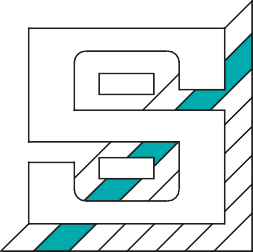 Toodete ülevaade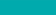 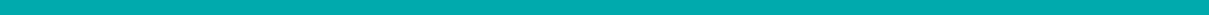 1010,1Diepolast tooted TöövahemikMaterjal:	Osaliselt poorne polüeeter-uretaan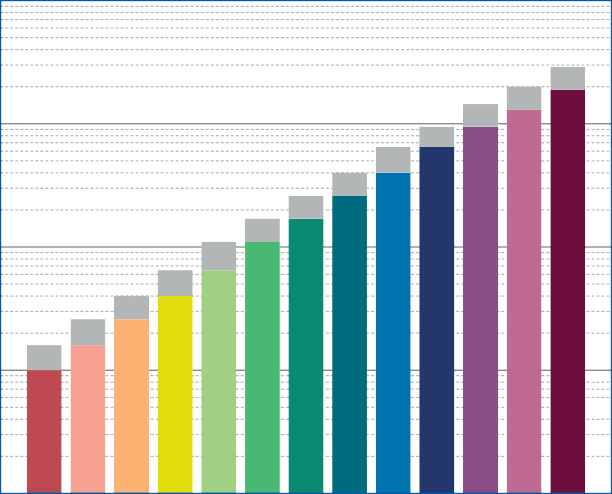 Tunnusjooned: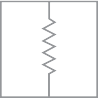 vedru	löökStandardmõõdud:0,01SD	SD	SDSD	SDSD	SDSD	SD	SDSD	SD	SDPaksus: Leht: Riba:12.5 mm ja 25 mmlaius 0.5 m, pikkus 2.0 m max. pikkus 2.0 m0,00110	16	2640	65110 170 26040065095013001900Erimõõdud saadaval eritellimusenaDiepolast tüüp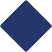 (ka stantsitud ja vormitud detailid)SD	SD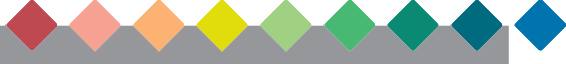 SD	SD	SDSD	SDSD	SD	SDSD	SD	SD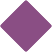 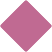 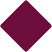 (1) Väärtused vastavalt kujutegurile q=3(2) Mõõdetud staatilise rakendusvahemiku maksimaalsel piiril(3) Testitud vastavalt standardileKõik andmed on saadud katsete tulemusena. Antud tulemused ei arvesta tavapäraseid tootmishälbeid ja need pole garanteeritud. P+S Polyurethan- Elastomere GmbH & Co.KG jätab endale õiguse andmeid muuta ja täiendada.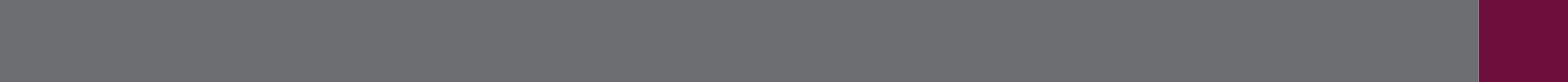 P+S Polyurethan-Elastomere GmbH & Co.KGTööstusplast OÜVahi tee 7, Vahi küla, Tartu vald, 60534 Tartu, Eesti+(372) 7377 820www.tplast.eeOmadused101626406511017026040065095013001900KatsemeetodVärvuspunaneroosaoranžkollanehele- rohelinerohelinetume- rohelinepetrool- sininesininetume- sininetume. lillalillabordoo- punaneStaatiline koormus [N/mm2] (1)0.0100.0160.0260.0400.0650.1100.1700.2600.4000.6500.9501.3001.900Dünaamiline koormus [N/mm2] (1)0.0160.0260.0400.0650.1100.1700.2600.4000.6500.9501.4502.0002.800Maksimaalne koormus [N/mm2] (1)0.50.71.02.02.53.03.54.04.55.56.06.57.0Mehaaniline kaotegur (2)0.250.240.220.150.180.120.130.110.100.100.100.090.09DIN 53513 (3)Staatiline E-moodul [N/mm2] (2)0.0480.1110.1290.3160.4530.8610.9311.642.724.578.1612.020.4DIN 53513 (3)Dünaamiline E-moodul [N/mm2] (2)0.1440.3280.4430.7431.061.862.273.635.2710.421.535.278.2DIN 53513 (3)Vastupidavus 10% deformatsiooni juures [N/mm2]0.0110.0180.0260.0460.0730.1300.1700.2700.3700.5900.9301.3401.840Jäävdeformatsioon kokkusurumisel [%]< 5< 5< 5< 5< 5< 5< 5< 5< 6< 7< 9< 9< 8DIN ISO 1856Tõmbetugevus [N/mm2]> 0.35> 0.40> 0.45> 0.55> 0.70> 0.95> 1.25> 1.65> 2.25> 3.00> 3.80> 4.40> 5.00DIN 53455-6-4Venimine kuni katkemiseni [%]> 400> 400> 400> 400> 400> 400> 400> 400> 400> 400> 400> 400> 400DIN 53455-6-4Tagasipõrke elastsus [%]50505050505050505050505050DIN EN ISO 8307Elektriline takistus [Ω⋅cm]> 1012> 1012> 1011> 1011> 1011> 1011> 1011> 1011> 1011> 1011> 1011> 1011> 1011DIN IEC 93Soojusjuhtivus [W/m⋅K]0.050.050.060.070.070.080,080.080.100.100.110.110.11DIN 52612-1Töötemperatuur [°C]- 30 to + 70- 30 to + 70- 30 to + 70- 30 to + 70- 30 to + 70- 30 to + 70- 30 to + 70- 30 to + 70- 30 to + 70- 30 to + 70- 30 to + 70- 30 to + 70- 30 to + 70Maksimaalne talutav temperatuur [°C]+ 120+ 120+ 120+ 120+ 120+ 120+ 120+ 120+ 120+ 120+ 120+ 120+ 120SüttivusClass E / EN 13501-1Class E / EN 13501-1Class E / EN 13501-1Class E / EN 13501-1Class E / EN 13501-1Class E / EN 13501-1Class E / EN 13501-1Class E / EN 13501-1Class E / EN 13501-1Class E / EN 13501-1Class E / EN 13501-1Class E / EN 13501-1Class E / EN 13501-1EN ISO 11925-1